«ВСТРЕЧА НОВОГО ГОДА НА АЛТАЕ В МАНЖЕРОКЕ»Горно-Алтайск – Манжерокский порог – Чемал – Подъём на гору Синюха – Горно-Алтайск
+ Новогодний банкет. Конкурсы и развлекательные мероприятия, поздравление деда Мороза и Снегурочки. Праздничный фейерверк на берегу Катуни
4 дня / 3 ночи30 декабря – 02 января 202131 декабря – 03 января 20211 день – 30.12 / 02.01
12:00 – 13:00 Прибытие в туркомплекс «Манжерок». Размещение в номере выбранной категории.
14:00 – Обед
Организационная беседа с инструктором группы
За дополнительную плату: Пешеходная прогулка на Манжерокский порог, по желанию группы возможно посещение «перевернутого» дома в селе Манжерок (2 км)
18:00 - 19:00 Сеанс галотерапии в оздоровительном центре
20:00 – Ужин2 день – 31.12
09:00 – Завтрак
Автобусная экскурсия в Чемальский район. Посещение острова Патмос, на котором находится храм Иоанна Богослова. Попасть туда можно только по подвесному мосту.
На обратной дороге предстоит увлекательная  встреча с хозяевами музея кукол, которые познакомят Вас с бытом и обычаями русского народа (на автобусе 160 км, пешком 2 км)
16:00 – Обед
17:00 – 21:00 Подготовка к празднованию Нового года
22:00 – Начало праздничного вечера (встреча гостей в зале, рассадка, знакомство)
22:30 – 01:00 Официальная часть программы. Конкурсы и развлекательные мероприятия для гостей, поздравление деда Мороза и Снегурочки. Бой курантов. Праздничный фейерверк на берегу Катуни.
01:00 – Танцы, облачение в карнавальные костюмы, встреча рассвета…3 день – 01.01
10:30 – Поздний завтрак
По желанию группы за дополнительную плату: Экскурсионный подъем по канатно-кресельной дороге на вершину горы Малая Синюха (родовая вершина сеока тесов), откуда открывается вид на долину реки Катунь. Катание на лыжах и сноубордах, сноутьюбах и снегоходах ( на автобусе 30 км)
14:00 – Обед
16:00 – Катание на снегоходе по окрестностям туркомплекса «Манжерок»
19:00 – Ужин
21:00 – Дискотека4 день – 02.01 / 03.01
10:00 – Завтрак.
Освобождение номеров.
Отъезд.Возможно продление проживания после новогодней программы, либо ранний заездВ стоимость тура включено:
Проживание в номере выбранной категории;
3х-разовое питание по программе (с обеда в день заезда по завтрак в день выезда);
Праздничный банкет;
Развлекательные мероприятия;
Сеанс галотерапии;
Трансфер из аэропорта Горно-Алтайска (трансфер из других городов – оплачивается дополнительно);
Услуги гида и водителя;
Экскурсионное обслуживание;
Страхование.Скидки:
Для детей до 6 лет без предоставления отдельного койко-места и питания – бесплатно (экскурсионное место в автобусе оплачивается дополнительно);
Для детей до 16 лет при размещении на дополнительном месте – скидка 40%;
Для детей до 16 лет при размещении на основном месте – скидка 20%;
При размещении взрослого человека (от 16 лет) на дополнительном месте – скидка 20%.В стоимость тура не включено:
Дополнительно приобретаемые клиентами услуги (сувениры, СПА-процедуры, дополнительные экскурсии и т.д.);
Доставка до туркомплекса «Манжерок».
Билеты до Горно-Алтайска и обратно.Дополнительная информация:
Опоздание на маршрут и досрочный выезд – не компенсируются.
Возможна замена экскурсий (на равнозначные), в связи с метеоусловиями, либо по рекомендации МЧС Республики Алтай.
Родители, которые желают сделать подарок своим детям через Деда Мороза и Снегурочку, могут при заезде оставить подписанный подарок (Ф.И.О. ребенка) у администратора туркомплекса.Туроператор по внутреннему туризму «Мобайл-Экспресс»www.mobile-travel.ru                                                                                                                                                                  mobile-travel@yandex.ru                                                                                                                                                                                                                                                                                                                                                                             тел.: 8-495-363-38-178-926-018-61-13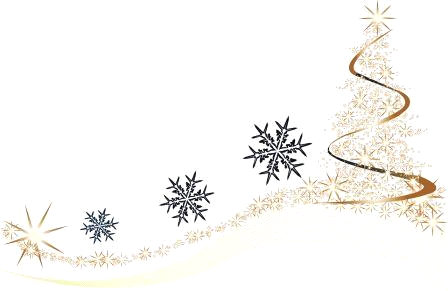 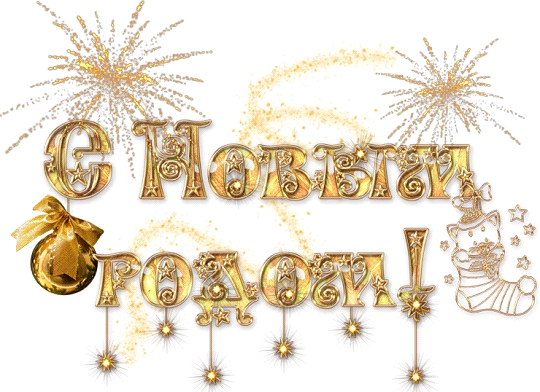 